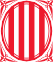 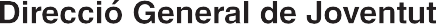 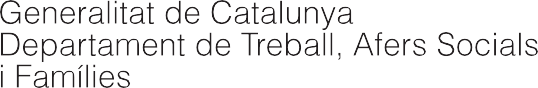 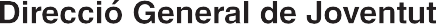 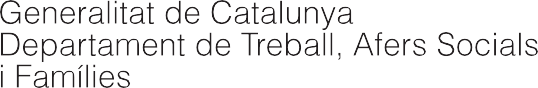 Declaració responsable per a les famílies amb relació a la situació de pandèmia generada per la Covid-19Declaro sota la meva responsabilitat:Que conec el context de pandèmia actual provocada per la Covid-19 i que accepto les circumstàncies i riscos que aquesta situació pot comportar durant el desenvolupament de l’activitat d’educació en el lleure, en la qual (nom i cognoms del fill o filla)	participa.Així mateix, entenc que l’equip de dirigents i l’entitat organitzadora de l’activitat no són responsables de les contingències que puguin ocasionar-se en relació a la pandèmia durant l’activitat.Que se m’ha informat i estic d’acord amb les mesures de prevenció general i amb les actuacions ne- cessàries que s’hagin de dur a terme, si apareix el cas d’una persona menor d’edat amb simptomatologia compatible amb la Covid-19 durant el desenvolupament de l’activitat.Que m’encarrego d’aportar la quantitat necessària de mascaretes per a (nom i cognoms del fill o filla).........................................................................................per als dies que duri l’activitat.Que informaré l’entitat organitzadora sobre qualsevol variació de l’estat de salut de (nom i cognoms del fill o filla) ............................................................................................ compatible amb la simptomatologia Covid-19 mentre duri l’activitat, així com de l’aparició de qualsevol cas de Covid-19 en el seu entorn.Finalment, que abans d’incorporar-se a l’activitat (nom i cognoms del fill o filla), ....................................................................................... compleix els requisits de salut següents:Presenta absència de malaltia i simptomatologia compatible amb la Covid-19 (febre, tos, dificultat respira- tòria, malestar, diarrea. ) o amb qualsevol altre quadre infecciós.No ha conviscut o no ha tingut contacte estret amb una persona positiva de Covid-19 confirmada o ambuna persona que ha tingut simptomatologia compatible en els 14 dies anteriors a la realització de l’activitat.No ha presentat un resultat positiu per a Covid-19 en una prova diagnòstica, encara que no presenti simp- tomatologia.Marqueu només en el cas d’un menor amb patologia crònica complexa considerada de risc per a la Covid-19:Que els serveis mèdics han valorat positivament i de manera individual la idoneïtat de la seva participació en l’activitat.Nom i cognoms, DNI i signatura del pare/mare o tutor/tutoraData i localitat1/1